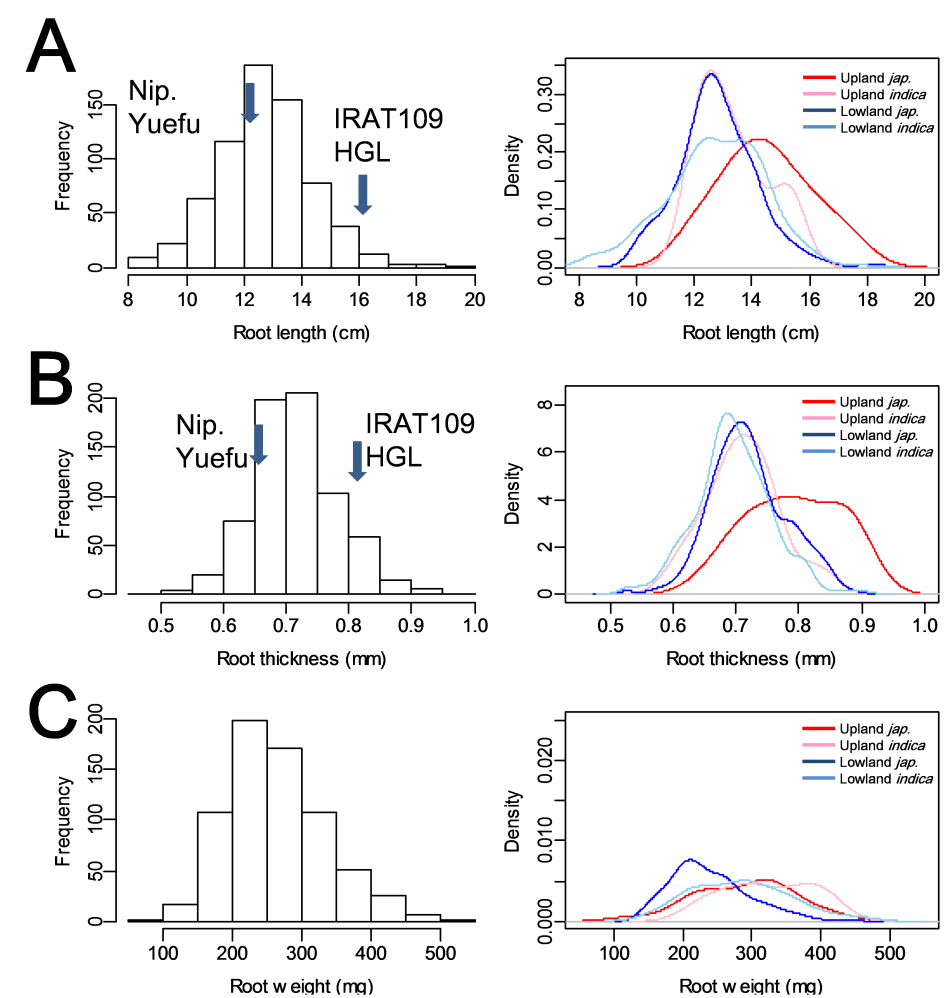 Fig S2. Histograms of phenotypic diversity in root traits of the whole population and different ecotypes of rice. (A) Root length, (B) root thickness and (C) root weight for the whole population (left), and frequency distributions among different ecotypes (right). Blue arrows show phenotypic values of the 4 varieties used as materials for later transcriptome analysis.